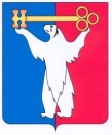 АДМИНИСТРАЦИЯ ГОРОДА НОРИЛЬСКАКРАСНОЯРСКОГО КРАЯПОСТАНОВЛЕНИЕ16.05.2017	г.Норильск	№ 211О подготовке документации по планировке территории В связи с поступлением предложения от Публичного акционерного общества «Горно-металлургическая компания «Норильский никель» (далее – ПАО «ГМК «Норильский никель»)  о подготовке документации по планировке территории, предназначенной для размещения линейного объекта «высоковольтная линия 6 кВ», по адресу: Российская Федерация, Красноярский край, городской округ город Норильск, улица Горная, № 27Б, на основании ст.ст. 41.2,  45, 46 Градостроительного кодекса Российской Федерации, ст. 16 Федерального закона от 06.10.2003 № 131-ФЗ «Об общих принципах организации местного самоуправления в Российской Федерации», руководствуясь ст. 61 Устава муниципального образования город Норильск, Главой 3 Правил землепользования и застройки муниципального образования город Норильск, утвержденных решением Норильского городского Совета депутатов от 10.11.2009 № 22-533, с учетом сложившейся градостроительной ситуации, ПОСТАНОВЛЯЮ:1.	Подготовить документацию по планировке территории в соответствии с материалами и результатами инженерных изысканий, для размещения линейного объекта «высоковольтная линия 6 кВ», по адресу: Российская Федерация, Красноярский край, городской округ город Норильск, улица Горная, № 27Б (далее – Проект) с учетом предложений ПАО «ГМК «Норильский никель».2.	Поручить подготовку Проекта ПАО «ГМК «Норильский никель».3.	Управлению по градостроительству и землепользованию Администрации города Норильска направить копию настоящего постановления в адрес 
ПАО «ГМК «Норильский никель».4.	Опубликовать настоящее постановление в газете «Заполярная правда» и разместить на официальном сайте муниципального образования город Норильск не позднее трех дней с даты его подписания.5.	Контроль настоящего постановления оставляю за собой.Руководитель Администрации города Норильска	Е.Ю. Поздняков